РЕСПУБЛИКА  КРЫМНИЖНЕГОРСКИЙ  СЕЛЬСКИЙ  СОВЕТР Е Ш Е Н И Е  23-й сессии 1-го созыва «30» ноября 2015 г.                                       № 157Об установлении земельного налогаВ соответствии с Налоговым кодексом Российской Федерации, Федеральным законом от 06.10.2003 г. № 131-ФЗ «Об общих принципах организации местного самоуправления в Российской Федерации», Законом Республики Крым № 38-ЗРК от 31.07.2014 г. «Об особенностях регулирования имущественных и земельных отношений», Приказа Министерства экономического РФ № 540 от 01.09.2014г. с изменениями № 709 от 30.09.2015г. «Об утверждении классификатора видов разрешенного использования земельных участков», Нижнегорский сельский советРЕШИЛ:Статья 1. Общие положенияНастоящим Решением в соответствии с Налоговым кодексом Российской Федерации устанавливается и вводится в действие на территории Нижнегорского сельского поселения Нижнегорского района Республики Крым земельный налог (далее - налог), обязательный к уплате на территории  Нижнегорского сельского поселения, определяются налоговые ставки, порядок и сроки уплаты налога, налоговые льготы.Иные положения, относящиеся к налогу, определяются главой 31 Налогового кодекса Российской Федерации.Статья 2. Налоговый период. Отчетный период1. Налоговым периодом признается календарный год.2. Отчетными периодами для налогоплательщиков, являющихся организациями, признаются первый квартал, второй квартал, третий квартал.Статья 3. Налоговые ставкиУтвердить ставки земельного налога в следующих размерах:Статья 4. Порядок и сроки уплаты налога и авансовых платежей1. Налог и авансовые платежи по налогу подлежат уплате в бюджет по месту нахождения земельного участка в порядке и сроки, установленные настоящим Решением.2. Налогоплательщики, являющиеся организациями, исчисляют сумму налога и сумму авансовых платежей по налогу самостоятельно.Налогоплательщики, являющиеся организациями, производят уплату авансовых платежей по налогу не позднее 30 календарных дней с даты окончания соответствующего отчетного периода.Налог, подлежащий уплате по истечении налогового периода налогоплательщиками, являющимися организациями, уплачивается не позднее 10 февраля года, следующего за истекшим налоговым периодом.3. Налогоплательщики, являющиеся физическими лицами, производят уплату налога не позднее 1 декабря года, следующего за истекшим налоговым периодом.Статья 5. Налоговые льготы1. От уплаты налога освобождаются:1) Героев Советского Союза, Героев Российской Федерации, Героев Социалистического Труда, полных кавалеров орденов Славы, Трудовой Славы, "За службу Родине в Вооруженных Силах СССР";2) инвалидов, имеющих I и II группы инвалидности;3) инвалидов с детства;4) ветеранов и инвалидов Великой Отечественной войны, а также ветеранов и инвалидов боевых действий;5) физических лиц, имеющих право на получение социальной поддержки в соответствии с Законом Российской Федерации от 15 мая 1991 года N 1244-1 "О социальной защите граждан, подвергшихся воздействию радиации вследствие катастрофы на Чернобыльской АЭС", в соответствии с Федеральным законом от 26 ноября 1998 года N 175-ФЗ "О социальной защите граждан Российской Федерации, подвергшихся воздействию радиации вследствие аварии в 1957 году на производственном объединении "Маяк" и сбросов радиоактивных отходов в реку Теча" и в соответствии с Федеральным законом от 10 января 2002 года N 2-ФЗ "О социальных гарантиях гражданам, подвергшимся радиационному воздействию вследствие ядерных испытаний на Семипалатинском полигоне";6) физических лиц, принимавших в составе подразделений особого риска непосредственное участие в испытаниях ядерного и термоядерного оружия, ликвидации аварий ядерных установок на средствах вооружения и военных объектах;7) физических лиц, получивших или перенесших лучевую болезнь или ставших инвалидами в результате испытаний, учений и иных работ, связанных с любыми видами ядерных установок, включая ядерное оружие и космическую технику;8) пенсионеров, получающих пенсии, назначаемые в порядке, установленном пенсионным законодательством Российской Федерации, на котором расположен:- индивидуальный жилой дом (многоквартирный жилой дом) и в котором налогоплательщик имеет постоянную регистрацию (прописку) в установленном законодательством порядке;- индивидуальный гараж (гараж, находящийся в составе гаражного, гаражно-строительного, лодочного кооператива);9) гаражные, гаражно-строительные, лодочные, садоводческие и огороднические товарищества и кооперативы, являющиеся налогоплательщиками земельного налога, в отношении земельных участков, используемых категориями граждан, перечисленных в подпунктах 1, 2, 3, 4, 5, 6, 7, 8  пункта 6.10)  органы местного самоуправления, муниципальные предприятия и учреждения, создаваемые органами местного самоуправления;
11)  организации - в отношении земельных участков, отнесенных к землям в составе рекреационных зон в поселении, в том числе занятых скверами, парками,  используемыми для отдыха граждан, туризма.12) организации – в отношении земельных участков, занятых муниципальными автомобильными дорогами общего пользования.2. Налоговые льготы по налогу предоставляются налогоплательщикам по основаниям, установленным настоящим Решением, и применяются при условии предоставления в налоговые органы документов, подтверждающих право на льготы.Граждане, имеющие право на льготу, представляют в налоговый орган заявление о предоставлении льготы и документы, подтверждающие право на льготы.3. Налогоплательщики, являющиеся организациями, имеющие право на льготы, представляют необходимые документы в налоговые органы одновременно с подачей декларации.4. Налогоплательщики, являющиеся физическими лицами, имеющие право на льготы, самостоятельно представляют необходимые документы в налоговые органы по месту регистрации земельного участка в срок до 1 февраля года, следующего за истекшим налоговым периодом.Статья 6. Администрации Нижнегорского сельского поселения опубликовать данное решение на доске объявлений Нижнегорского сельского совета.Статья 7. Заключительные положенияНастоящее Решение вступает в силу с 1 января 2016 года, но не ранее чем по истечении одного месяца со дня его официального опубликования.  Председатель Нижнегорского сельского совета                                А.А. Конохов№ п/пКатегория земельВид разрешенного использованияСтавка земельного налога, % от  кадастровой стоимости земельного участкаЗемли населенных пунктов12.1. - Ритуальная деятельность0,1Земли населенных пунктов12.2. - Специальная деятельность0,1Земли населенных пунктов3.5. - Образование и просвещение0,1Земли населенных пунктов3.4. - Здравоохранение0,1Земли населенных пунктов3.2. - Социальное обслуживание0,1Земли населенных пунктов3.6. - Культурное развитие0,1Земли населенных пунктов3.9. - Обеспечение научной деятельности0,1Земли населенных пунктов5.1. - Спорт0,1Земли населенных пунктовСельскохозяйственное использование0,3Земли населенных пунктов2.2. - Для ведения личного подсобного хозяйства0,3Земли населенных пунктов2.1. - Для индивидуального жилищного строительства0,3Земли населенных пунктов3.1. - Коммунальное обслуживание0,3Земли населенных пунктов13.1. - Ведение огородничества0,3Земли населенных пунктов13.2. - Ведение садоводства0,3Земли населенных пунктов13.3. - Ведение дачного хозяйства0,3Земли населенных пунктов8.3. - Обеспечение внутреннего правопорядка0,3Земли населенных пунктовПрочие земельные участки1,5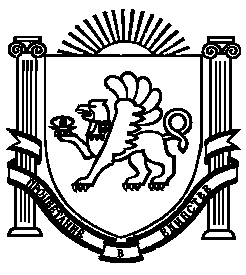 